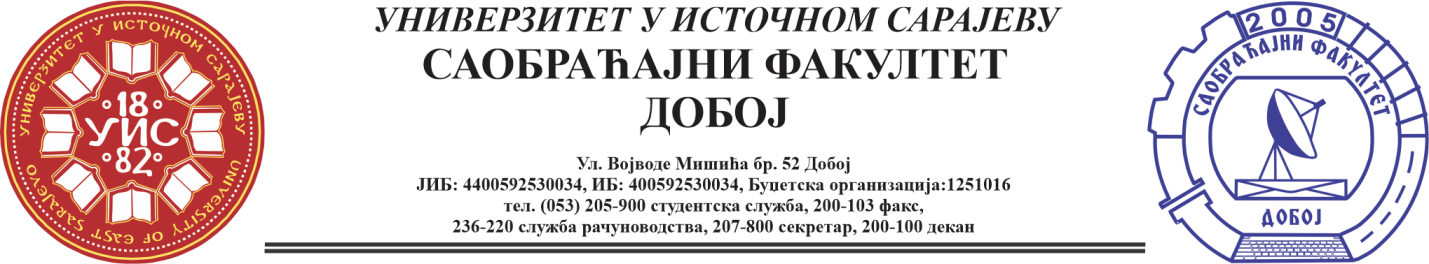 REZULTATI PISMENOG DIJELA ISPITA IZ PREDMETA NEKONVENCIONALNI POGONI ODRŽANOG 02.07.2024.Pismeni dio ispita položili su:Gorana Mašanović   11,5/16Esada Artuković        10/16Studenti će biti naknadno obavješteni o terminu održavanja usmenog dijela ispita.Prof. dr Snežana Petković, redovni profesor.